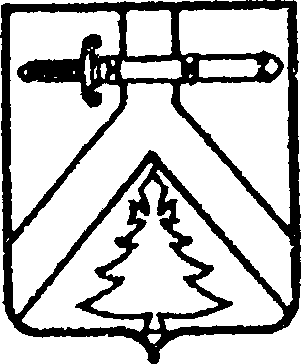 АЛЕКСЕЕВСКИЙ СЕЛЬСКИЙ СОВЕТ ДЕПУТАТОВКУРАГИНСКОГО РАЙОНА КРАСНОЯРСКОГО КРАЯРЕШЕНИЕ26.03.2021                                     с. Алексеевка                                  № 7-6рО внесении изменений и дополнений в Решение Алексеевского  сельского Совета депутатов от 20.11.2020 №5-16р«Об утверждении Положения о порядке назначения и проведения опроса граждан»      В соответствии со статьей 31 Федерального закона от 06.10.2003 № 131-ФЗ «Об общих принципах организации местного самоуправления в Российской Федерации», статьи 1 Закона Красноярского края от 10.12.2020 № 10-4541 «Об отдельных вопросах назначения и проведения опроса граждан в муниципальных образованиях Красноярского края», руководствуясь Уставом муниципального образования Алексеевский сельсовет, Алексеевский сельский Совет депутатов РЕШИЛ:1. Внести в Решение Алексеевского сельского Совета депутатов от 20.11.2020 № 5-16р «Об утверждении Положения о порядке назначения и проведения опроса граждан»   следующие изменения и дополнения: 1.1. в статье 1:      1.1.1.  пункт 3 изложить в новой редакции:  «3.В опросе граждан имеют право участвовать жители Алексеевского сельсовета, обладающие избирательным правом. В опросе граждан по вопросу выявления мнения граждан о поддержке инициативного проекта вправе участвовать жители Алексеевского сельсовета или его части, в которых предлагается реализовать инициативный проект, достигшие шестнадцатилетнего возраста.»;      1.1.2. пункт 7 изложить в новой редакции:   «7. Подготовка, проведение и определение результатов опроса должны основываться на принципах открытости, гласности и объективности.»;1.2. пункт 1 статьи 2 дополнить подпунктом 3 следующего содержания:       «3) вопросы о поддержке инициативного проекта.»; 1.3. пункт 1 статьи 8 дополнить подпунктами 10, 11 следующего содержания:        «10) организует проведение опроса; 11) определяет и направляет в Алексеевский сельский Совет депутатов результаты опроса.»;1.4. статью 9 изложить в следующей редакции:        «Статья 9. Процедура проведения опроса.       1. В опросе имеют право участвовать жители Алексеевского сельсовета, обладающие избирательным правом. В опросе по вопросу выявления мнения граждан о поддержке инициативного проекта вправе участвовать жители сельсовета или его части, в которых предлагается реализовать инициативный проект, достигшие шестнадцатилетнего возраста.2. Для подготовки и проведения опроса Алексеевский сельский Совет депутатов формируется комиссия по проведению опроса (далее - комиссия). Порядок деятельности и состав комиссии устанавливаются Алексеевским сельским Советом депутатов.3. Комиссия:1) составляет списки участников опроса;2) обеспечивает изготовление опросных листов;3) организует проведение опроса;4) определяет и направляет в Алексеевский сельский Совет депутатов результаты опроса;5) осуществляет иные полномочия в соответствии с настоящим Законом Красноярского края от 10.12.2020 № 10-4541 «Об отдельных вопросах назначения и проведения опроса граждан в муниципальных образованиях Красноярского края», уставом Алексеевского сельсовета и (или) нормативным правовым актом Алексеевского сельского Совета депутатов.4. Опрос проводится в соответствии с устанавливаемой Алексеевским сельским Советом депутатов методикой, в которой определяются способы проведения опроса. Опрос может проводиться следующими способами:1) заполнение опросных листов путем поквартирного (подомового) обхода жителей;2) заполнение опросных листов в определенных местах (пунктах проведения опроса);3) проведение опроса с использованием официального сайта Алексеевского сельсовета в информационно-телекоммуникационной сети "Интернет";4) иными способами, не запрещенными действующим законодательством.5. Применение одного или нескольких способов проведения опроса указывается в методике проведения опроса. 1.5. статью 10 изложить в следующей редакции:         «Статья 10. Определение результатов опроса1. Результаты опроса определяются комиссией в установленный Алексеевским сельским Советом депутатов в срок, который не должен превышать 7 дней со дня окончания срока проведения опроса. Комиссия составляет протокол о результатах опроса, который направляется в Алексеевский сельский Совет депутатов.2. Комиссия признает опрос несостоявшимся, если количество жителей, принявших участие в опросе, меньше минимальной численности жителей, участвующих в опросе, установленной в решении Алексеевского  сельского Совета депутатов о назначении опроса, о чем составляет протокол, который направляется в Алексеевский сельский Совет депутатов.3. Алексеевский сельский Совет депутатов уведомляет о результатах опроса инициатора проведения опроса и направляет ему копию протокола комиссии, предоставленного в соответствии с пунктами 1 и 2 настоящей статьи.Жители Алексеевского сельсовета должны быть проинформированы о результатах проведения опроса не позднее 10 дней со дня определения комиссией результатов опроса. Информация о проведении опроса подлежит опубликованию в средствах массовой информации, а также доведению до сведения жителей Алексеевского сельсовета иным способом, предусмотренным уставом муниципального образования Алексеевский сельсовет и (или) нормативным правовым актом Алексеевского сельского Совета депутатов.»;1.6. статью 11 изложить в следующей редакции:       «Статья 11. Рассмотрение результатов опроса1. Результаты опроса носят рекомендательный характер.2. Результаты опроса, проведенного по инициативе Алексеевского сельского Совета депутатов, главы Алексеевского сельсовета подлежат обязательному рассмотрению органами (должностными лицами) местного самоуправления в ведении которых находится вопрос, по которому выявлено мнение населения в результате проведенного опроса.По итогам рассмотрения результатов опроса органом (должностным лицом) местного самоуправления в срок, установленный уставом муниципального образования Алексеевский сельсовет и (или) нормативным правовым актом Алексеевского сельского Совета депутатов, принимается решение, которое в десятидневный срок со дня его принятия доводится до сведения жителей Алексеевского сельсовета.3. Результаты опроса, проведенного по инициативе жителей Алексеевского сельсовета или его части, в которых предлагается реализовать инициативный проект, подлежат обязательному рассмотрению органом, уполномоченным на принятие решения в отношении поддержки инициативного проекта, одновременно с рассмотрением соответствующего инициативного проекта.1.7. по тексту Акта слова «муниципальное образование», «МО Алексеевский сельсовет» заменить словами «Алексеевский сельсовет»,  слова «представительный орган муниципального образования» заменить словами «Алексеевский сельский Совет депутатов» в соответствующем падеже»;2. Признать утратившим силу Решение Алексеевского сельского Совета депутатов от 02.08.2019 № 41-13р «Об утверждении Положения о порядке  назначения и проведения опроса граждан»3. Контроль за  исполнением  настоящего Решения возложить на Председателя Алексеевского сельского Совета депутатов (Лазарева)4. Настоящее решение вступает в силу со дня, следующего за днем его официального опубликования в газете «Алексеевские вести» и на «Официальном интернет-сайте администрации Алексеевского сельсовета» (Alekseevka.bdu.su)Председатель          Совета депутатов                                                       Глава сельсовета                    А.С.Лазарев                                                                М.В.Романченко